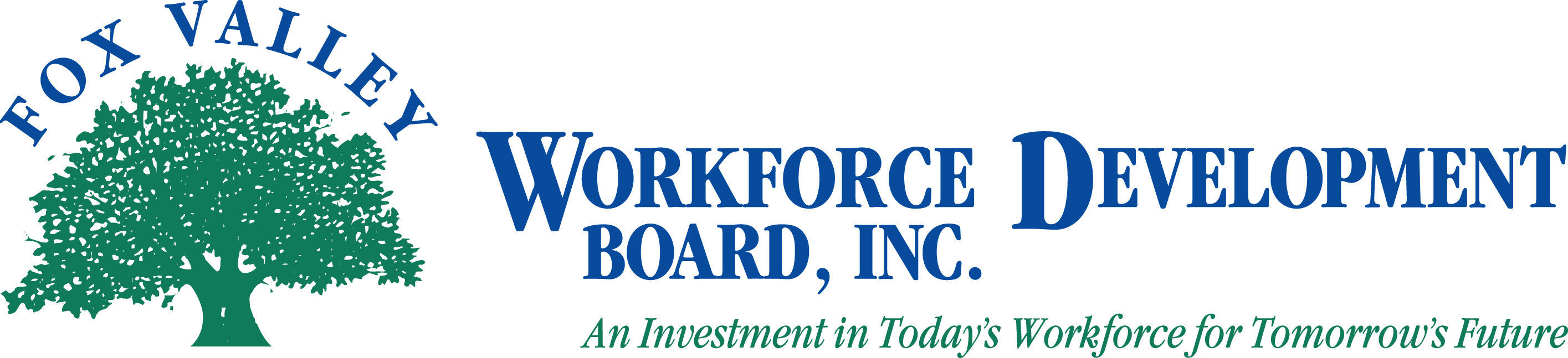 AGENDAThe Fox Valley Workforce Development Board Local Elected Officials andExecutive Committee, will hold a Special Joint Meeting onWednesday, February 27, 2013 at 8:30 AM.Call to OrderRoll CallApproval of Minutes from Joint LEO / Executive Committee 2012-12-03 (Action Item)LEO 2012-05-30 (Action Item)Executive Committee 2012-05-11 (Action Item)Move to Closed Session as per State Statute 19.85(1)(i) for Development of Response to Financial Matter (Action Item) Return to Open Session as per State Statute 19.85(1)(i) for Development of Response to Financial Matter  (Action Item)Approval of Actions Discussed in Closed Session  (Action Item)Approval of Joint Agreement by LEOs (Action Item)Executive Committee to authorize Ad-Hoc committees (Action Item)Abbreviated Financial UpdatePY11 Tax Return PY13 Budget ProcessSequestration Contingency UpdateOshkosh Corp UpdateBoard of Directors Appointment Review / CLEO Validation (Action Item)Adjournment Please note:  If you wish to attend the meeting, please visit the Administrative Office at 1401 McMahon Drive, Neenah.  If you need special accommodations, please call 920-720-5600.